Barker’s Lane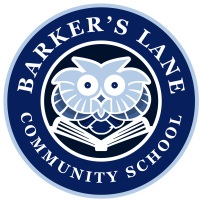 Vacancy for Pre-School, Nursery Plus & After School Club SupervisorRequired to commence 4th March or as soon as possible thereafter14½ hours per week initially with potential to increaseTuesday 11.15am - 4.00pmWednesday 8.45am – 11.30amThursday 8.45am – 4.00pm£7.83 per hourWe are looking for a suitably experienced and / or qualified assistant to join our dedicated wraparound care team. The successful candidate will:Be committed to nurturing the care and development of all childrenDemonstrate initiative and a flexible approachBe supported to continue any qualificationsThe successful candidate will also be expected to work some hours in holiday club.The flexibility to work until 5.30pm when required is also desirable.For further information please contact Mrs Claire Brand, Manager on            07484 860104 / 01978 346177.(All positions are subject to pre-employment checks and DBS clearance)Closing date for applications: Monday 18th February – NOONCandidates successfully shortlisted will be notified by 19th February.For and application form, please call in to the school office or email mailbox@barkerslane-pri.wrexham.sch.uk 